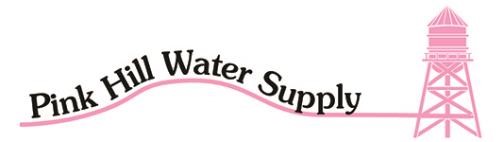 2023 DIRECTORS MEETING AGENDA GUEST SIGN IN SHEET GIVEN TO BOARD PRESIDENT 5:55PMTUESDAY DECEMBER 19TH 2023@ 6:00PMMEETING  HAS BEEN CANCELLEDNEXT MEETINGJANUARY 16TH 2024